                                    RVK – 0.ročník – Dni v týždniZopakujme si dni v týždni pomocou riekanky. Správne spoj názvy dní s obrázkami z riekanky.                                 V pondelok sme nakúpili.	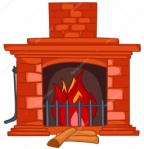 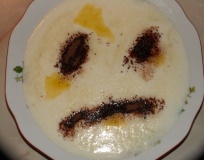                                      V utorok sme zakúrili.	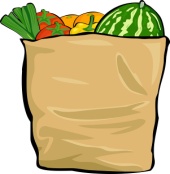 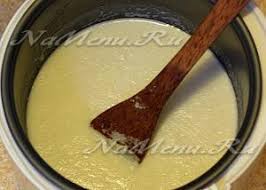                                                           V stredu kašu varili.                               Vo štvrtok ju fúkali.	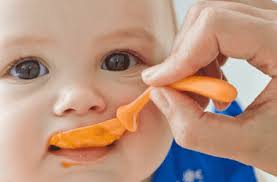 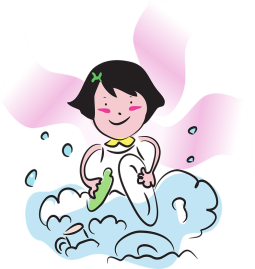                                                     V piatok sme ju papali.                                                      V sobotu riad umývali.                                                A v nedeľu sme sa hrali. 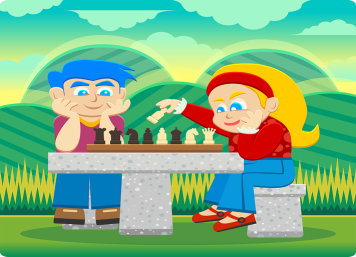 Napíš do štvorca koľko dní má týždeň!Týždeň má	 dní.	Očísluj dni v týždni podľa toho, ako nasledujú za sebou!Piatok      	NedeĽa      Utorok      	Štvrtok    Pondelok 	sobota   Streda       Počúvaj:                  Včera som bol doma s mamou.                  Dnes sa hrám so sestrou Janou.                  Zajtra idem do školy, aby všetci vedeli,                  čítať, písať, počítať,                  a o svete všetko znať.Odpovedz na otázky:                 Kedy si bol doma s mamou?                 Kedy sa hráš so sestrou Janou?                 Kedy ideš do školy?                 Kedy chodíme do školy? (Ktoré dni?)                 Kedy nechodíme do školy? (Ktoré dni?)Báseň:V pondelok si veverička napísala plán.V utorok si do komôrky štyri šišky dám.V stredu príde pani sova, tak ju pohostím,a vo štvrtok do zásoby hríby nanosím.V piatok ježko o výlete sníva,v sobotu dom upracem si, nech sa lepšie býva.V nedeľu sa k pani líške pozriem na deti, no a malej veveričke týždeň preletí.